                                                                                                                                                                                                  CT-FO-06_VRS01  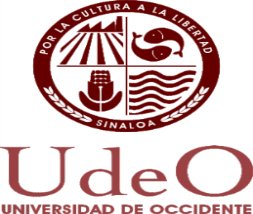 UNIVERSIDAD DE OCCIDENTE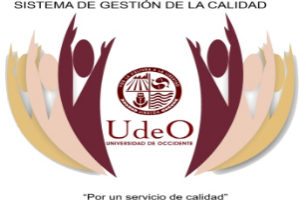 DIRECCION DE ADMINISTRACIONDEPTO. DE RECURSOS HUMANOS/SECCION DE CAPACITACION/AREA DE PERSONAL                                                          LISTA DE ASISTENCIA                                                        UNIDAD:                                                                                                          FECHA:                             HORARIOS                 HORARIO:                                                                                                       DURACION (HRS.)                                                     	INSTRUCTOR______________________________NOMBRE Y FIRMAN°NOMBRECARGOJEFE INMEDIATOE-MAILFIRMA12345678910